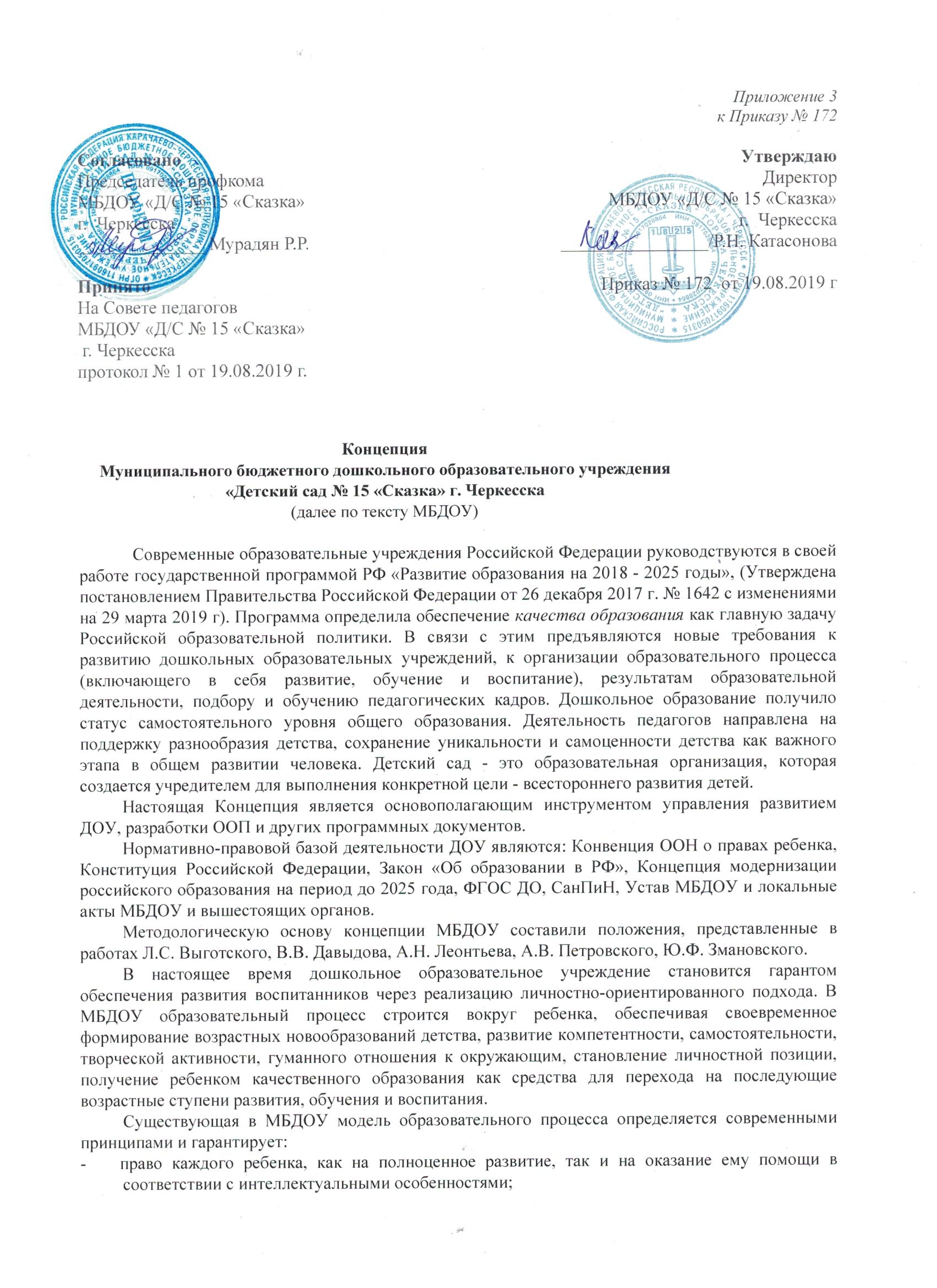 признание самоценности периода детства каждого ребенка, его уникальности и неповторимости;деятельность МБДОУ в режиме обновления содержания (реализация ФГОС ДО, современных здоровьеформирующих технологий) и его организационных форм (новые формы дошкольного образования, комплекс дополнительных образовательных услуг).Миссия нашего МБДОУ заключается в создании условий, необходимых для возникновения социальной ситуации развития всех участников образовательных отношений, которая:гарантирует охрану и укрепление физического и психического здоровья детей;обеспечивает эмоциональное благополучие детей;создает условия для выявления индивидуальных способностей ребенка и учета их в планировании и организации образовательной деятельности;создает условия для развивающего вариативного дошкольного образования, обеспечивающего успешность ребенка в настоящей и будущей жизни;обеспечивает открытость дошкольного образования;способствует профессиональному развитию педагогических работников;создает условия для участия родителей (законных представителей) в образовательной деятельности.Основополагающим условием реализации миссии является философия организации, рассматриваемая как система смыслов и ценностей, которые определяют жизнедеятельность организации в целом и поведение каждого его сотрудника. Это обеспечивается формированием у педагогов МБДОУ чувства принадлежности к корпоративной культуре, осознания необходимости создания и поддержания высокого статуса дошкольной организации, его развития от профессиональной этики каждого сотрудника.Ведущими ценностями при разработке Концепции для нас стали:ценность здоровья;профессионализма и высокого качества образовательных услуг;ценность вариативности;детства;ценность комфортной атмосферы;ценность индивидуализации;инновационности;открытости и сотрудничества,которые,  с одной стороны, выражают приоритеты современной гуманистической педагогики, с другой стороны, выступают содержанием ценностного освоения мира ребенком.Ценность здоровья — мы понимаем как гармонию психического, физического и эмоционального состояния человека. Мы стремимся, чтобы здоровый образ жизни стал стилем жизни каждого участника образовательного процесса. Это обеспечивается здоровьесберегающими технологиями, разработкой и реализацией программ, проектов и технологий эколого-валеологического направления.Ценность профессионализма и высокого качества образовательных услуг - это непрерывное повышение профессионального уровня педагогов, их саморазвитие, самообразование, самосовершенствование; реализация своих профессиональных возможностей и способностей в педагогической деятельности.Ценность вариативности - разнообразие содержания и организационных форм дошкольного образования с учетом образовательных потребностей, способностей и состояния здоровья каждого ребенка.Ценность детства - акцентирует внимание на том, что детство - это неповторимый, самоценный и отличающийся от взрослого период жизни, особая культура, характеризующаяся целостным мировосприятием, открытостью миру, чуткостью, эмоциональностью, непосредственностью, готовностью к образованию. Специфика детства требует бережного отношения к особенностям возрастного развития, к внутреннему миру ребенка, а также создания условий для взаимодействия и взаимообогащения детского и взрослого миров.Ценность комфортной атмосферы - эмоционально-комфортная среда, которая создается за счет стремления каждого участника образовательного процесса к построению положительных и доброжелательных взаимоотношений. В результате чего происходит формирование высокой самооценки и чувства уверенности в собственных возможностях и способностях.Ценность индивидуализации - для нас самоценна личность каждого ребёнка, педагога, родителя с его неповторимыми особенностями, возможностями, способностями, интересами. Мы создаём такие условия в ДОО, которые соответствуют уникальности каждого и обеспечат развитие индивидуальных способностей ребенка, самореализацию педагогов и родителей (законных представителей).Ценность инновационности - педагогический коллектив стремится к совершенствованию педагогического процесса с учетом новой государственной образовательной политики посредством использования новых современных технологий, их квалифицированной интеграции в жизнедеятельность МБДОУ, расширения перечня образовательных услуг в соответствии с социальным заказом и заказом родителей (законных представителей) воспитанников МБДОУ.Ценность сотрудничества - это общее образовательное пространство в системе «ДОУ- СЕМЬЯ-СОЦИУМ», мы координируем свои планы и действия, сохраняя целостность образовательного процесса в интересах наших воспитанников.Ценность открытости - педагогический коллектив МБДОУ ведет постоянный поиск социальных партнеров, выстраивает профессиональные взаимовыгодные связи, открыто взаимодействует с социальными партнёрами, имеет свой официальный сайт, обменивается опытом с коллегами города, представляет свои наработки на конкурсах и форумах разного уровня.Приоритетными направлениями деятельности МБДОУ по реализации основной общеобразовательной программы дошкольного образования являются:- Воспитание свободного, уверенного в себе человека, с активной жизненной позицией, стремящегося творчески подходить к решению различных жизненных ситуаций, имеющего свое мнение и умеющего отстаивать его.- Воспитание в детях патриотических чувств, любви к Родине, гордости за ее достижения, уверенности в том, что Россия — великая многонациональная страна с героическим прошлым и счастливым будущим. - Воспитание уважения к традиционным ценностям, таким как любовь к родителям, уважение к старшим, заботливое отношение к малышам, пожилым людям; формирование традиционных гендерных представлений;  воспитание у детей стремления в своих поступках следовать положительному примеру.Цель:Концепция развития направлена на создание таких условий пребывания ребенка в МБДОУ, чтобы ему хотелось не только пребывать в детском саду, не только обучаться, но и получать радость от успеха своей деятельности, быть в центре внимания своих сверстников, получать одобрение своих педагогов, быть успешным.Задачи: Совершенствование системы здоровьесберегающей деятельности МБДОУ, с учетом индивидуальных особенностей дошкольников на основе использования современных технологий;Создание условий для гражданско-патриотического воспитания и ознакомление  воспитанников сродным краем    средствами проектной деятельности  и музейной педагогикиПовышение профессиональной компетентности педагогов для реализации ФГОС ДО, в том числе за счет повышения уровня ИКТ компетентности;Введение новых дополнительных образовательных программ дополнительного образования детей;Осознанная активизация участия родителей в деятельности МБДОУ через формирование компетентностей родителей в вопросах развития и воспитания детей, создание родительских творческих групп и использование интерактивных форм взаимодействия;Модернизация образовательной среды посредством создания условий для поддержания и развития здоровьесберегающей образовательной среды; информатизацию образовательной деятельности; создание условий условия для творческой деятельности детей и педагогов и расширение сетевого взаимодействия.Достижение стратегической цели, решение поставленных задач обеспечивается за счет мероприятий в рамках реализации следующих проектов:Проект № 1 «Сохранение и укрепление здоровья детей».  Проект №2 «Повышение профессиональной и ИКТ компетентности педагогов пореализации ФГОС ДО». Проект №3 «Творческое преобразование образовательной среды и расширение сетевого взаимодействия» Проект №4 «Дополнительное образование»Проект №5 «Взаимодействие с родителями  воспитанников»Проект № 6 «Гражданско-патриотическое воспитание и ознакомление  воспитанников с родным краем на основе метода проектов и средствами музейной педагогики».Оценка результатовОценка качества  реализации Программы развития МБДОУ будет осуществляться в соответствии с критериями оценки каждого проекта. Промежуточные и итоговые результаты реализации проектов будут представляться на совещаниях при руководителе, общем собрании трудового коллектива, Советах педагогов, а также на общих родительских собраниях МБДОУ.В связи с изменениями государственной политики и социального заказа в области образования МБДОУ оставляет за собой право изменять, дополнять проекты и пересматривать сроки их реализации.Прогнозируемые результатыПрогнозируемые результатыПрогнозируемые результатыПрогнозируемые результаты№ п/пМероприятияСрокиОтветственныеСоздание музейной комнаты и мини-музеев в группах.Сентябрь - декабрь 2019 г Зам. по ВМР, Педагоги, специалистыПривлечение родителей к организации и участию в выставках и проектахПериод реализации программы Зам. по ВМР, Педагоги, специалисты Создание Плана мероприятий Сентябрь - декабрь2019 г Зам. по ВМР, педагоги Внедрение метода музейной педагогики, форм работы с музейными экспозициями.Период реализации программы Зам. по ВМР, Педагоги, специалистыРазмещение информационного  материала на Официальном сайте МБДОУ Январь 2020 г Зам. по ВМР, методистСоздание творческих групп педагогов и родителей Период реализации программы Педагоги Создание долгосрочного проекта  «Родной свой край, люби и знай»  Период реализации   программыМетодист ДО, воспитатели, специалистыПовышение  компетентности педагогов и родителей по гражданско-патриотическому воспитанию дошкольников на основе метода проектов и музейной педагогикиПериод реализации программы Зам. по ВМР, Педагоги, специалистыРасширение кругозора дошкольников в ходе реализации методов проектов и музейной педагогикиПериод реализации программы Зам. по ВМР, Педагоги, специалисты